Date:1 February 2012REPORT OF THE WRC-12 AGENDA ITEM COORDINATOR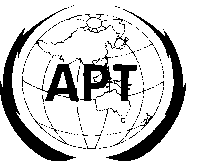 ASIA-PACIFIC TELECOMMUNITYAPT Coordination Meetings During RA-12 and WRC-12APT Coordination Meetings During RA-12 and WRC-12Agenda Item No.: 1.15Name of the Coordinator ( with Email): Keita FURUKAWA                                                                      (furukawa-k92y2@ysk.nilim.go.jp)Issues:to consider possible allocations in the range 3-50 MHz to the radiolocation service for oceanographic radar applications, taking into account the results of ITU R studies, in accordance with Resolution 612 (WRC 07)APT Proposals:ASP/26A15/1-19ADD allocation of Radiolocation in Article 5Primary and Secondary allocation for 11 different bandsBoth Primary and Secondary allocation is subject to apply Resolution 612ASP/26A15/20-23: MOD regulatory text Appendix 4 (Call sign and station identification)Article 19 (General provisions for identification)Resolution 612 (Station identification, Power limitation, and prior coordination)Status of the APT Proposals:Seven DG on A.I. 1.15 had been held until Sunday, and all APT proposals were taken in to discussion.Regulatory text had been discussed along with APT proposals. Allocation bands are being discussed partially along with APT proposals.Issues to be discussed at the Coordination Meeting:We need update our ASP on allocation bands and status.  Summary of Table of Allocation to Oceanographic Radar in Region 3* Allocation status (Primary or Secondary) is subject to be changed.  We will seek possibility to put status on regional basis if it is needed.** Need coordination with Region 1 (CEPT, RCC, ARB, ATU)*** Region 2 will have more wider bandwidth on these bands**** 1.015-41.665 MHz and 43.35-44 MHz on a primary basis in Region 2          39-39.5 MHz and 43.35-44 MHz on a primary basis in Region 15. X115	Additional Allocation   In the Region 3, the band 39.5-40.0 MHz is allocated on a primary basis to the radiolocation service.  Applications of the radiolocation service are limited to oceanographic radars, and Resolution 612 (Rev. WRC-12) shall apply. (WRC-12)41.015-41.665 MHz and 43.35-44 MHz on a primary basis in Region 2 39-39.5 MHz and 43.35-44 MHz on a primary basis in Region 1Comments/Remarks by the Coordinator: